รูปภาพการทำบริการ ไซด์งานม.เกษตร บางเขน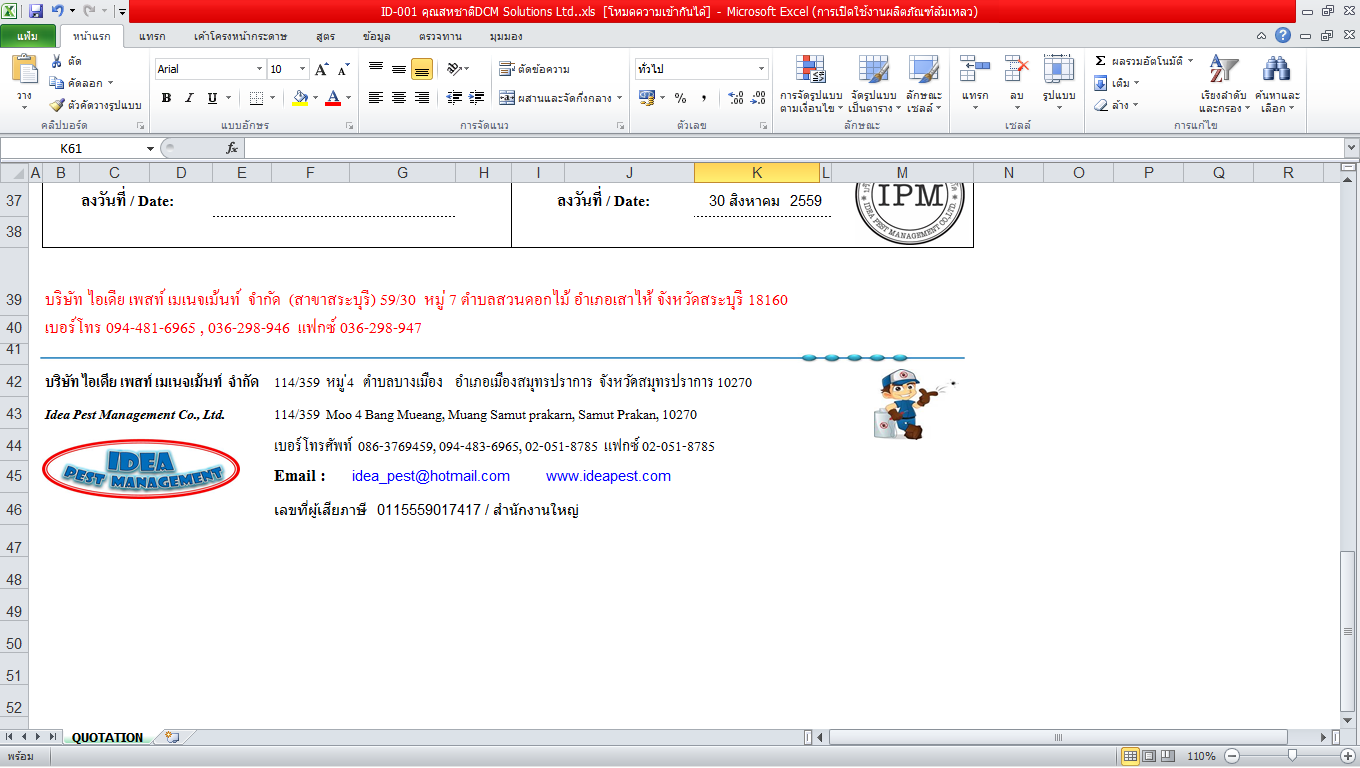 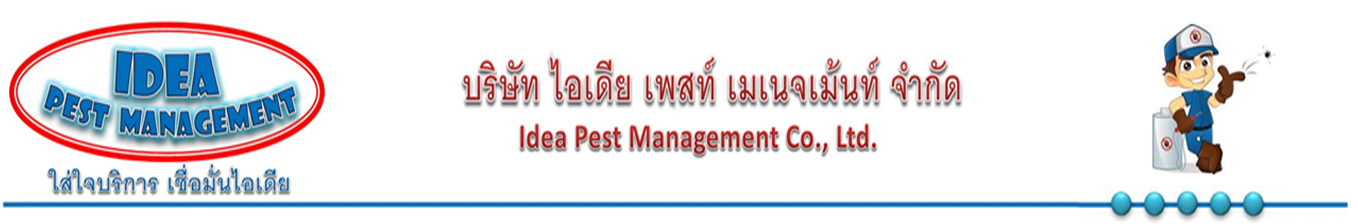 กิจการร่วมค้า บียูซีจี และ ทีพีซี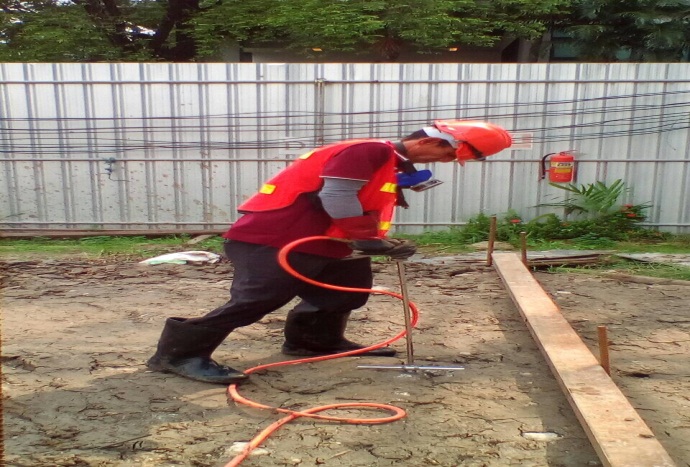 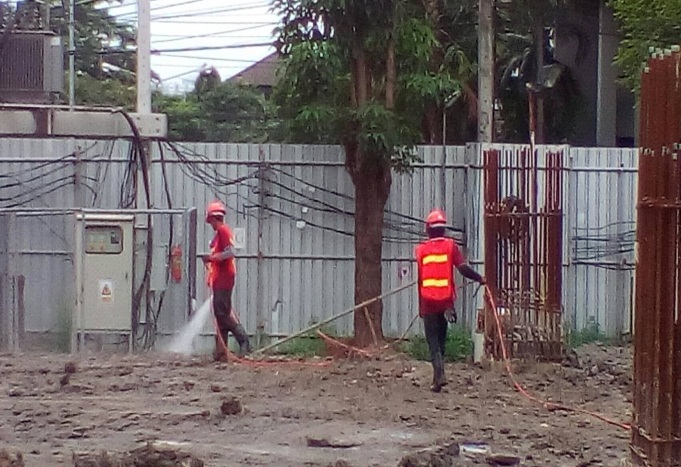 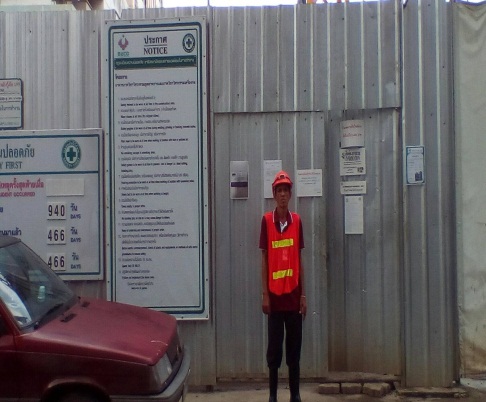 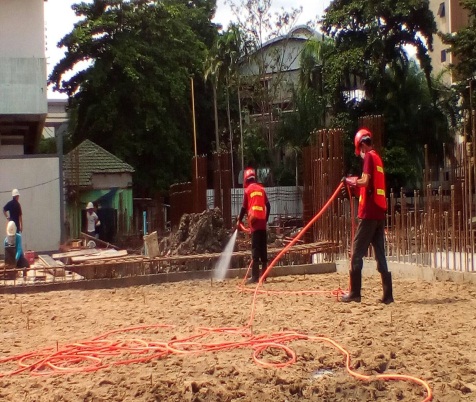 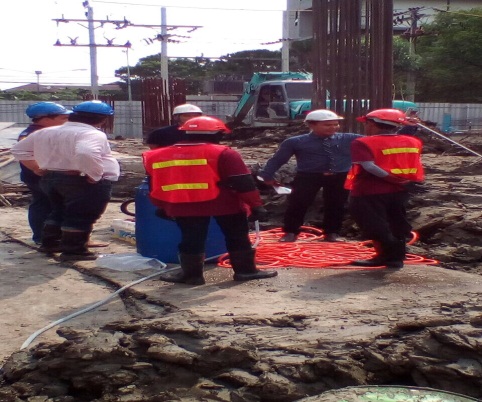 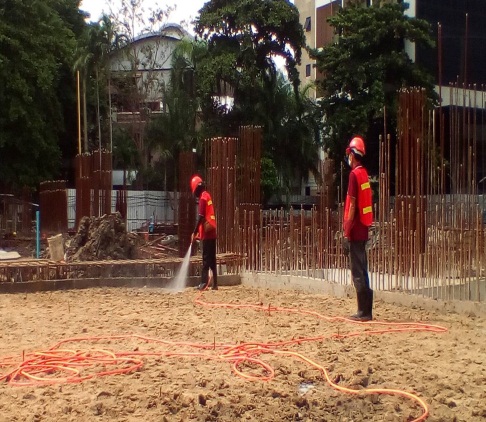 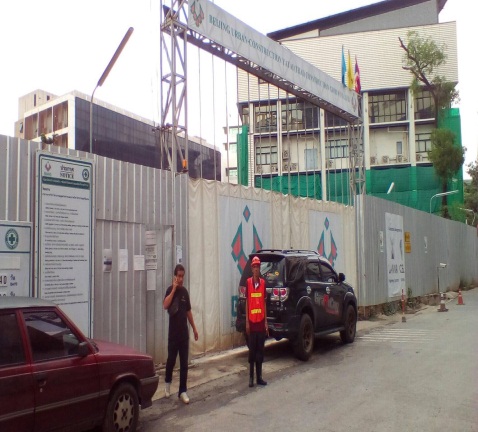 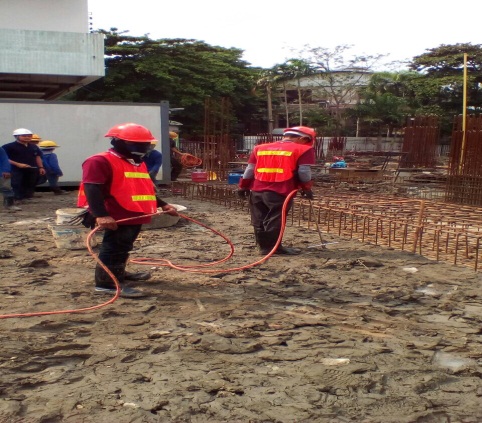 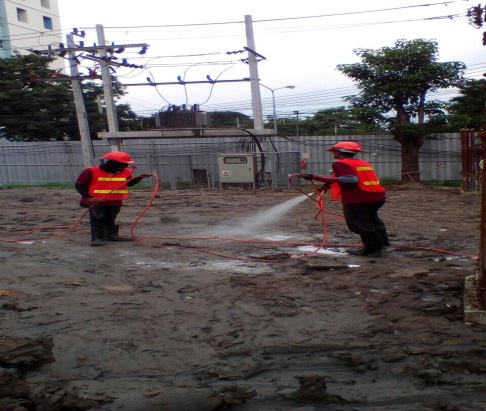 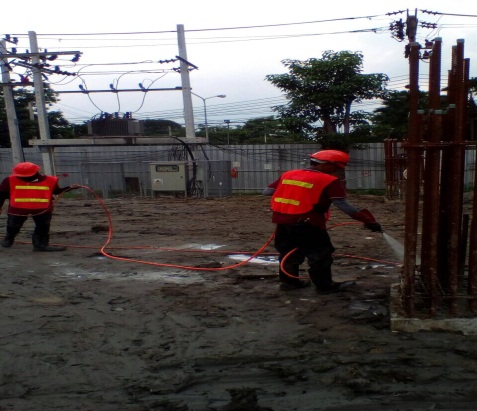 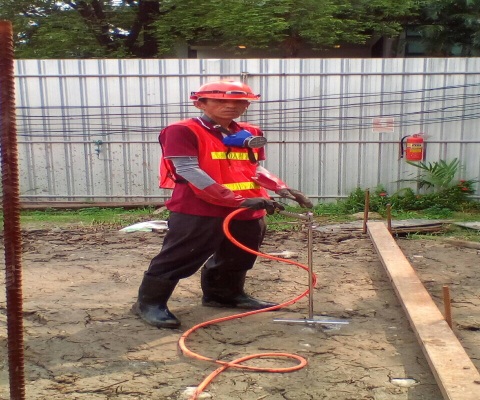 